Муниципальное бюджетное учреждение дополнительного образованияцентр этнографической культуры сельского поселения «Село Верхняя Эконь» Комсомольского муниципального района Хабаровского края681076, Хабаровский край, Комсомольский район, село Верхняя Эконь, ул. Школьная, 14АОтчётрезультатах самообследования по состоянию за 2022 г. Общие вопросы: Общая характеристика образовательной организации Направление деятельности: дополнительное образование детей и взрослых.  Форма обучения – очная. Нормативный срок обучения – от 1 до 4 лет.  Обучение осуществляется на русском языке.Режим и график работы:занятия в объединениях на каждом этапе обучения начинаются не позднее 15 сентября текущего года и заканчиваются 31 мая следующего года; расписание занятий объединений составляется для создания благоприятного режима труда и отдыха обучающихся администрацией Учреждения по представлению педагогических работников с учетом пожеланий родителей; режим занятий обучающихся устанавливается в расписании учебных занятий, которое составляется в начале учебного года с учетом требований СанПиНа. Учебные занятия проводятся в свободное от занятий в общеобразовательных учреждениях время; начинаются занятия не ранее 10 часов, а заканчиваются не позднее 20 часов; продолжительность занятий зависит от направленности общеобразовательных программ 1.2. Организационно-правовое обеспечениеИНН 2712011454. КПП 271201001Свидетельство о государственной регистрации - 18.01.2000 №27:22-Р96 Реквизиты свидетельства о постановке на учет в налоговом органе юридического лица - ОГРН 1022700759157. Поставлен на учет 30 ноября 2011. Серия 27 №001949902 Устав утвержден Постановлением администрации Комсомольского муниципального района №519 от 27.06.2014.Лицензия на право ведения образовательной деятельности - серия 27ЛО1 и № 0001950 регистрационный номер 2848. Наименование органа, выдавшего лицензию – министерство образования Хабаровского края. Дата выдачи 22.11.2019, срок действия – бессрочно.Перечень образовательных программ, зафиксированных в приложении к лицензии:В связи с изменением нормативно-правовой базы изменились названия направленностей программ: учреждение реализует программы  социально-гуманитарные, технические, естественно-научные, художественные, туристско-краеведческие. Кроме того осуществляют обучение по индивидуальному учебному плану, в том числе ускоренное обучение, в пределах осваиваемой дополнительной общеобразовательной программы.1.3. Структура управления деятельностью образовательной организацииОбщее Собрание работников организации (собирается по мере надобности). Педагогический Совет (постоянно действующий коллегиальный орган управления педагогической деятельностью, собирающийся не менее 1 раза в квартал).Руководитель Организации (назначается Учредителем, осуществляет текущее руководство) – Пашинцева Анастасия Владиславовна.1.4. Право владения, материально-техническая база образовательной организации                  Организация самостоятельно осуществляет финансово-хозяйственную деятельность, имеет самостоятельный баланс и лицевые счета, открытые согласно действующему законодательству.Земельный участок – отсутствует. Объекты собственности закреплены Учредителем за Организацией на праве договора безвозмездного пользования с МБОУ СОШ сельского поселения «Село Верхняя Эконь». Договор  безвозмездного пользования муниципальным имуществом  №3 от 25.10.2019года.Общая площадь используемых зданий и помещений:	Учебная площадь: 98,6 кв.м.						Оснащение   учебных   и   специализированных   помещений,   используемых   дляреализации образовательных программ.					II Содержание образовательной деятельности2.1. Образовательная программа. Концепция развития образовательной организации.Цель: создать условия для актуализации, развития и проявления личностных качеств. формирования индивидуальности. субъективности. способности к нравственной и творческой реализации своих возможностей детей и их родителей.2.2. Учебный план. Принципы составления учебного плана.Учебный план по дополнительному образованию разработан на основе учета интересов учащихся и с учетом профессионального потенциала  педагогического коллектива. Учебный план отражает цели и задачи образования и воспитания МБУ ДО ЦЭК. направленные на развитие индивидуальных возможностей и способностей детей. Дополнительные образовательные программы и услуги реализуются в интересах личности. общества и государства. Дополнительное образование- это сфера деятельности. которая дает возможность детям развивать творческие способности. воспитывать в себе такие качества как активность. свобода взглядов и суждений. ответственность, увлеченность и многое другое.2.3. Муниципальный Опорный центр Комсомольского района.24 мая 2018 года создан Муниципальный Опорный центр Комсомольского муниципального района. Создание МОЦ осуществляется в рамках реализации приоритетного проекта "Доступное дополнительное образование для детей" (далее – Приоритетный проект), утвержденного президиумом Совета при Президенте РФ по стратегическому развитию и приоритетным проектам (протокол от 30.11.2016 № 11). МОЦ организует свою деятельность во взаимодействии с РМЦ (ХК ЦРТДЮ). Цель деятельности МОЦ - создание условий для обеспечения в Комсомольском муниципальном районе эффективной системы взаимодействия участников образовательных отношений в сфере дополнительного образования детей по реализации современных востребованных дополнительных общеобразовательных программ для детей различных направленностей.Направление деятельности:- экспертирование программ педагогов Комсомольского района- выдача сертификатов ПФДО- обучение работе на ПФДОВ системе АСМА проведено обучение работе с порталом «Навигатор дополнительного образования»: обучение по заполнению данных об организации и программах; создание групп и расписаний работы в объединениях; направлении в ОО информационных писем для организации работы по размещению программ в региональном портале.III. Показатели деятельности образовательного учреждения.Методическая и научно-исследовательская деятельность:. Цель деятельности: методическое обеспечение педагогической системы учреждения во всей совокупности ее внутренних и внешних связей и взаимодействий.Задачи:распространение передового педагогического опыта выявление, изучение и оценка результативности педагогического опыта прогнозирование,  планирование  и  работа  по  повышению  квалификации педагогических работников Основные направления методической работы:Совершенствование педагогической деятельности Обновление программного обеспечения образовательного процесса Организация работы по повышению квалификации педагогических работников                      Изучение уровня профессиональной подготовки педагогов, Сопровождение педагогов в период аттестации Обобщение опытаВыпуск и рецензирование методических материаловФормы организации методической деятельности:консультирование самообразование посещение занятий педагогов мастер-классы открытые занятия работа коллектива над единой методической темой разнообразные  выставки,  отчеты  в  виде  докладов,  рефератов,  методических разработок занятий.Методическая тема на 2022-2023 уч. г.: «Организация деятельности Муниципального Опорного Центра. Сертификаты ПФДО»V. Методическая и научно-исследовательская деятельность:Педагоги активно участвуют в педагогических конкурсах и фестивалях, повышают свою квалификацию. Прошли обучение на курсах (от 16 до 72 часов): - ХК ИРО, - ТОГУ - «Создание электронного учебного курса в LMS Moodle»,  Управление инновациями в ОО: от цели национального проекта «Образование» до нормы профессиональной деятельности педагога»ВЦХТ - «Механизмы реализации программного подхода целевой модели развития региональной системы дополнительного образования детей» РАНХИС, Краевого Центра Молодежных Инициатив, Западно-сибирский центр профессионального обучения – «Оказание первой доврачебной помощи. Короновирус»ООД «Поисковое движение Хабаровского края» Черепанова О.А.:	Управление НКО; Экспертиза дополнительных образовательных программ; Тенденции развития социально гуманитарной направленности дополнительного образования с учетом приоритетов государственной образовательной политике Российской Федерации; Проектирование и разработка индивидуального маршрута обучающего при получении дополнительного образования.Карепанова Ю.А.:	Тенденции развития социально гуманитарной направленности дополнительного образования с учетом приоритетов государственной образовательной политики Российской Федерации; Управление НКО; Обновление содержания и методов обучения и воспитания при реализации ДООП художественной направленности в рамках развития концепции ДО до 2030; Российские цифровые инструменты	; Создание условий наставничества; Вовлечение обучающихся в научно-техническое творчество и мероприятия ранней профориентации - вектор концепции развития ДО до 2030.Гейкер Т.Л.: Педагог дополнительного образования: Современные подходы к профессиональной деятельности.		Приняли участие в конкурсах и были награждены:Достижения образовательного учреждения: II международная детско-юношеская премия «Экология – дело каждого» (Грамота в номинации «ЭкоШкола»), Краевой конкурс «Лучший муниципальный опорный центр» (Диплом победителя в номинации «Успех каждого ребенка»), Всероссийский проект «Добрый пластик» (Благодарность), Благодарность Главы сельского поселения  «Село Верхняя Эконь» за неоднократно оказанную безвозмездную помощь при выполнении работ по благоустройству и санитарной очистке селаНаправлены публикации на сайт Инфоурок, в журнал «Дополнительное образование в Хабаровском крае», районную газету «Приамурье».       Педагогами созданы веб-страницы, представляющие их педагогическую деятельность. Карепанова Ю.А. -  http://nsportal.ru/karepanova-yuliya-anatolevna, Черепанова О.А. – http://infourok.ru/user/cherepanova-olga-arkadevnaДействуют страницы Центра в соц. сетях – ВКонтакте, Одноклассники, Телеграмм.VI. Результативность воспитательной системы образовательной организации в творческих конкурсах и их достижения:7. Организация профориентационной работы в образовательной организации. Выезды в музей изобразительных искусств и краеведческий музей, зооцентры «Питон»,  драматический театр   с целью знакомства с профессиями  г. Комсомольска-на-Амуре. Участие 14 детей в мероприятиях ООД «Поисковое движение Хабаровского края» (в т.ч. профильная летняя смена Школа Поисковика - 2022)Организация работы образовательной организации в области сбережения здоровья:Походы выходного дня. Физкультминутки и динамические паузы во время занятий. Анализ обеспечения условий безопасности в образовательной организации: Обучение и повышение квалификации по пожарной безопасности 1 раз в два года директор учреждения.«01» апреля 2023год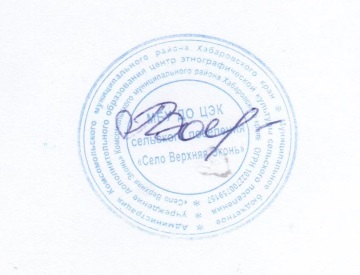 Директор МБУ ДО ЦЭК                                                А.В.Пашинцева№НаименованиеВидНормативный   срокп/посвоения1КультурологическоеДополнительное-2Техническоеобразование-3Эколого-биологическое-4Художественно-эстетическое-5Туристско-краеведческое-Форма владения   зданиями   и   помещениями,   реквизиты   соответствующихВиды учебных помещенийФорма владения   зданиями   и   помещениями,   реквизиты   соответствующихВиды учебных помещенийВиды оборудования% оснащенностиКабинет№6Кабинет №7(кабинеты начальных классов СОШ)Кружка МастерицаКружкаПрикладное искусство народов Амура2 ПК, 2 принтера, вышивальнаяи 2 швейные машины, оверлог,  утюг,  кловеры, термопистолеты,печь для обжига,   инструменты для валяния,станок для обработки рыбьей  кожи, инструменты для обработки рыбьей кожи, гладильная доска, 2 манекена, станки для вышивания100%Кабинет№6Кабинет №7(кабинеты начальных классов СОШ)Кружка МастерицаКружкаПрикладное искусство народов Амура2 ПК, 2 принтера, вышивальнаяи 2 швейные машины, оверлог,  утюг,  кловеры, термопистолеты,печь для обжига,   инструменты для валяния,станок для обработки рыбьей  кожи, инструменты для обработки рыбьей кожи, гладильная доска, 2 манекена, станки для вышиванияКабинет№6Кабинет №7(кабинеты начальных классов СОШ)Кружка МастерицаКружкаПрикладное искусство народов Амура2 ПК, 2 принтера, вышивальнаяи 2 швейные машины, оверлог,  утюг,  кловеры, термопистолеты,печь для обжига,   инструменты для валяния,станок для обработки рыбьей  кожи, инструменты для обработки рыбьей кожи, гладильная доска, 2 манекена, станки для вышиванияКабинет№6Кабинет №7(кабинеты начальных классов СОШ)Кружка МастерицаКружкаПрикладное искусство народов Амура2 ПК, 2 принтера, вышивальнаяи 2 швейные машины, оверлог,  утюг,  кловеры, термопистолеты,печь для обжига,   инструменты для валяния,станок для обработки рыбьей  кожи, инструменты для обработки рыбьей кожи, гладильная доска, 2 манекена, станки для вышиванияКабинет№6Кабинет №7(кабинеты начальных классов СОШ)Кружка МастерицаКружкаПрикладное искусство народов Амура2 ПК, 2 принтера, вышивальнаяи 2 швейные машины, оверлог,  утюг,  кловеры, термопистолеты,печь для обжига,   инструменты для валяния,станок для обработки рыбьей  кожи, инструменты для обработки рыбьей кожи, гладильная доска, 2 манекена, станки для вышиванияКабинет№6Кабинет №7(кабинеты начальных классов СОШ)Кружка МастерицаКружкаПрикладное искусство народов Амура2 ПК, 2 принтера, вышивальнаяи 2 швейные машины, оверлог,  утюг,  кловеры, термопистолеты,печь для обжига,   инструменты для валяния,станок для обработки рыбьей  кожи, инструменты для обработки рыбьей кожи, гладильная доска, 2 манекена, станки для вышиванияКабинет№6Кабинет №7(кабинеты начальных классов СОШ)Кружка МастерицаКружкаПрикладное искусство народов Амура2 ПК, 2 принтера, вышивальнаяи 2 швейные машины, оверлог,  утюг,  кловеры, термопистолеты,печь для обжига,   инструменты для валяния,станок для обработки рыбьей  кожи, инструменты для обработки рыбьей кожи, гладильная доска, 2 манекена, станки для вышивания100 %Кабинет№6Кабинет №7(кабинеты начальных классов СОШ)Кружка МастерицаКружкаПрикладное искусство народов Амура2 ПК, 2 принтера, вышивальнаяи 2 швейные машины, оверлог,  утюг,  кловеры, термопистолеты,печь для обжига,   инструменты для валяния,станок для обработки рыбьей  кожи, инструменты для обработки рыбьей кожи, гладильная доска, 2 манекена, станки для вышиванияКабинет № 19(кабинет технологии СОШ)Литературно-краеведческий клуб,Мир чудесПК,   цветной принтер,   ламинатор, брошюраторСтолярный инструмент, шуроповерт, лобзик, 2 верстака100%№п/п                                    Показатели                                    Показатели                                    ПоказателиЕдиница измерения1.Образовательная деятельностьОбразовательная деятельностьОбразовательная деятельность11.1Общая численность учащихся, в том числе:Общая численность учащихся, в том числе:Общая численность учащихся, в том числе:336 человек1.1.2Детей дошкольного возраста (до 3-7лет)Детей дошкольного возраста (до 3-7лет)Детей дошкольного возраста (до 3-7лет)54 человека1.1.3Детей младшего возраста (7-11 лет)Детей младшего возраста (7-11 лет)Детей младшего возраста (7-11 лет)134 человека1.1.4Детей среднего школьного возраста (11 - 15 лет)Детей среднего школьного возраста (11 - 15 лет)Детей среднего школьного возраста (11 - 15 лет)81 человек1.1.5Детей старшего школьного возраста (15 - 17 лет)Детей старшего школьного возраста (15 - 17 лет)Детей старшего школьного возраста (15 - 17 лет)58 человек1.2.Численность учащихся, обучающихся по образовательнымЧисленность учащихся, обучающихся по образовательнымЧисленность учащихся, обучающихся по образовательнымЧисленность учащихся, обучающихся по образовательным0программам по договорам об оказании платных образовательных услугпрограммам по договорам об оказании платных образовательных услугпрограммам по договорам об оказании платных образовательных услугпрограммам по договорам об оказании платных образовательных услугпрограммам по договорам об оказании платных образовательных услуг1.3.Численность/удельный вес численности учащихся,занимающихся в 2-х и более объединениях (кружках, секциях,клубах), в общей численности учащихсяЧисленность/удельный вес численности учащихся,занимающихся в 2-х и более объединениях (кружках, секциях,клубах), в общей численности учащихсяЧисленность/удельный вес численности учащихся,занимающихся в 2-х и более объединениях (кружках, секциях,клубах), в общей численности учащихсяЧисленность/удельный вес численности учащихся,занимающихся в 2-х и более объединениях (кружках, секциях,клубах), в общей численности учащихсяЧисленность/удельный вес численности учащихся,занимающихся в 2-х и более объединениях (кружках, секциях,клубах), в общей численности учащихся215 человекЧисленность/удельный вес численности учащихся,занимающихся в 2-х и более объединениях (кружках, секциях,клубах), в общей численности учащихсяЧисленность/удельный вес численности учащихся,занимающихся в 2-х и более объединениях (кружках, секциях,клубах), в общей численности учащихсяЧисленность/удельный вес численности учащихся,занимающихся в 2-х и более объединениях (кружках, секциях,клубах), в общей численности учащихсяЧисленность/удельный вес численности учащихся,занимающихся в 2-х и более объединениях (кружках, секциях,клубах), в общей численности учащихсяЧисленность/удельный вес численности учащихся,занимающихся в 2-х и более объединениях (кружках, секциях,клубах), в общей численности учащихся72 %Численность/удельный вес численности учащихся,занимающихся в 2-х и более объединениях (кружках, секциях,клубах), в общей численности учащихсяЧисленность/удельный вес численности учащихся,занимающихся в 2-х и более объединениях (кружках, секциях,клубах), в общей численности учащихсяЧисленность/удельный вес численности учащихся,занимающихся в 2-х и более объединениях (кружках, секциях,клубах), в общей численности учащихсяЧисленность/удельный вес численности учащихся,занимающихся в 2-х и более объединениях (кружках, секциях,клубах), в общей численности учащихсяЧисленность/удельный вес численности учащихся,занимающихся в 2-х и более объединениях (кружках, секциях,клубах), в общей численности учащихсяЧисленность/удельный вес численности учащихся,занимающихся в 2-х и более объединениях (кружках, секциях,клубах), в общей численности учащихсяЧисленность/удельный вес численности учащихся,занимающихся в 2-х и более объединениях (кружках, секциях,клубах), в общей численности учащихсяЧисленность/удельный вес численности учащихся,занимающихся в 2-х и более объединениях (кружках, секциях,клубах), в общей численности учащихсяЧисленность/удельный вес численности учащихся,занимающихся в 2-х и более объединениях (кружках, секциях,клубах), в общей численности учащихсяЧисленность/удельный вес численности учащихся,занимающихся в 2-х и более объединениях (кружках, секциях,клубах), в общей численности учащихся1.4.Численность/удельный вес численности учащихся с применениемЧисленность/удельный вес численности учащихся с применениемЧисленность/удельный вес численности учащихся с применениемЧисленность/удельный вес численности учащихся с применениемЧисленность/удельный вес численности учащихся с применением271 человекдистанционных образовательных технологий, электронногодистанционных образовательных технологий, электронногодистанционных образовательных технологий, электронногодистанционных образовательных технологий, электронного90 /%обучения, в общей численности учащихсяобучения, в общей численности учащихсяобучения, в общей численности учащихсяЧисленность/удельный вес численности учащихся поЧисленность/удельный вес численности учащихся поЧисленность/удельный вес численности учащихся поЧисленность/удельный вес численности учащихся по115 человек      38%1.5.образовательным программам для детей с выдающимисяобразовательным программам для детей с выдающимисяобразовательным программам для детей с выдающимисяобразовательным программам для детей с выдающимисяспособностями, в общей численности учащихсяспособностями, в общей численности учащихсяспособностями, в общей численности учащихсяЧисленность/удельныйвесчисленностиучащихсяпо40 человекобразовательным программам, направленным на работу с детьмиобразовательным программам, направленным на работу с детьмиобразовательным программам, направленным на работу с детьмиобразовательным программам, направленным на работу с детьмиобразовательным программам, направленным на работу с детьми15%1.6.с особыми потребностями в образовании, в общей численностис особыми потребностями в образовании, в общей численностис особыми потребностями в образовании, в общей численностис особыми потребностями в образовании, в общей численностис особыми потребностями в образовании, в общей численностиучащихся, в том числе:1.6.1.Учащиеся с ограниченными возможностями здоровьяУчащиеся с ограниченными возможностями здоровьяУчащиеся с ограниченными возможностями здоровьяУчащиеся с ограниченными возможностями здоровья40 человек1.6.1.15  %1.6.2.Дети-сироты, дети, оставшиеся без попечения родителейДети-сироты, дети, оставшиеся без попечения родителейДети-сироты, дети, оставшиеся без попечения родителейДети-сироты, дети, оставшиеся без попечения родителей01.6.3Дети-мигранты01.6.4.Дети, попавшие в трудную жизненную ситуациюДети, попавшие в трудную жизненную ситуациюДети, попавшие в трудную жизненную ситуацию01.7175 человек/58%1.8Численность/удельный вес численности учащихся, принявших участие в массовых мероприятиях (конкурсы, соревнования, фестивали, конференции), в общей численности учащихся, в том числе:Численность/удельный вес численности учащихся, принявших участие в массовых мероприятиях (конкурсы, соревнования, фестивали, конференции), в общей численности учащихся, в том числе:Численность/удельный вес численности учащихся, принявших участие в массовых мероприятиях (конкурсы, соревнования, фестивали, конференции), в общей численности учащихся, в том числе:Численность/удельный вес численности учащихся, принявших участие в массовых мероприятиях (конкурсы, соревнования, фестивали, конференции), в общей численности учащихся, в том числе:Численность/удельный вес численности учащихся, принявших участие в массовых мероприятиях (конкурсы, соревнования, фестивали, конференции), в общей численности учащихся, в том числе:296 человек 91%На муниципальном уровнеНа муниципальном уровнеНа муниципальном уровнеНа муниципальном уровнеНа муниципальном уровне90 человек.На межрегиональном уровнеНа межрегиональном уровнеНа межрегиональном уровнеНа межрегиональном уровнеНа межрегиональном уровне6 человекНа краевом  уровнеНа краевом  уровнеНа краевом  уровнеНа краевом  уровнеНа краевом  уровне70 человекНа федеральном уровнеНа федеральном уровнеНа федеральном уровнеНа федеральном уровнеНа федеральном уровне115 человекНа международном уровнеНа международном уровнеНа международном уровнеНа международном уровнеНа международном уровне15 человек1.9.Численность/удельный вес численности учащихся – победителей и призеров массовых мероприятий (конкурсы, соревнования, фестивали, конференции), в общей численности учащихся, в том числе:Численность/удельный вес численности учащихся – победителей и призеров массовых мероприятий (конкурсы, соревнования, фестивали, конференции), в общей численности учащихся, в том числе:Численность/удельный вес численности учащихся – победителей и призеров массовых мероприятий (конкурсы, соревнования, фестивали, конференции), в общей численности учащихся, в том числе:Численность/удельный вес численности учащихся – победителей и призеров массовых мероприятий (конкурсы, соревнования, фестивали, конференции), в общей численности учащихся, в том числе:Численность/удельный вес численности учащихся – победителей и призеров массовых мероприятий (конкурсы, соревнования, фестивали, конференции), в общей численности учащихся, в том числе:199 человек61%На муниципальном уровнеНа муниципальном уровнеНа муниципальном уровнеНа муниципальном уровнеНа муниципальном уровне48 человекНа межрегиональном уровнеНа межрегиональном уровнеНа межрегиональном уровнеНа межрегиональном уровнеНа межрегиональном уровне11 человекаНа краевом  уровнеНа краевом  уровнеНа краевом  уровнеНа краевом  уровнеНа краевом  уровне85 человекНа федеральном уровнеНа федеральном уровнеНа федеральном уровнеНа федеральном уровнеНа федеральном уровне35 человекНа международном уровнеНа международном уровнеНа международном уровнеНа международном уровнеНа международном уровне20 человек1.10.Численность/удельный вес численности учащихся, участвующих в образовательных и социальных проектах, в общей численности учащихся, в том числе:Численность/удельный вес численности учащихся, участвующих в образовательных и социальных проектах, в общей численности учащихся, в том числе:Численность/удельный вес численности учащихся, участвующих в образовательных и социальных проектах, в общей численности учащихся, в том числе:Численность/удельный вес численности учащихся, участвующих в образовательных и социальных проектах, в общей численности учащихся, в том числе:Численность/удельный вес численности учащихся, участвующих в образовательных и социальных проектах, в общей численности учащихся, в том числе:190 человекНа муниципальном уровнеНа муниципальном уровнеНа муниципальном уровнеНа муниципальном уровнеНа муниципальном уровне123 человекНа межрегиональном уровнеНа межрегиональном уровнеНа межрегиональном уровнеНа межрегиональном уровнеНа межрегиональном уровне16 человекНа краевом  уровнеНа краевом  уровнеНа краевом  уровнеНа краевом  уровнеНа краевом  уровне51 человекНа федеральном уровнеНа федеральном уровнеНа федеральном уровнеНа федеральном уровнеНа федеральном уровне0На международном уровнеНа международном уровнеНа международном уровнеНа международном уровнеНа международном уровне01.11.Количество массовых мероприятий, проведенных образовательной организацией в том числе:Количество массовых мероприятий, проведенных образовательной организацией в том числе:Количество массовых мероприятий, проведенных образовательной организацией в том числе:Количество массовых мероприятий, проведенных образовательной организацией в том числе:Количество массовых мероприятий, проведенных образовательной организацией в том числе:41На муниципальном уровнеНа муниципальном уровнеНа муниципальном уровнеНа муниципальном уровнеНа муниципальном уровне39На региональном уровнеНа региональном уровнеНа региональном уровнеНа региональном уровнеНа региональном уровне2На межрегиональном уровнеНа межрегиональном уровнеНа межрегиональном уровнеНа межрегиональном уровнеНа межрегиональном уровне0На федеральном уровнеНа федеральном уровнеНа федеральном уровнеНа федеральном уровнеНа федеральном уровне0На международном уровнеНа международном уровнеНа международном уровнеНа международном уровнеНа международном уровне01.12. Общая численность педагогических работниковОбщая численность педагогических работниковОбщая численность педагогических работниковОбщая численность педагогических работниковОбщая численность педагогических работников3  человека 100 %1.13Численность/удельный вес численности педагогических работников, имеющих высшее образование, в общей численности педагогических работниковЧисленность/удельный вес численности педагогических работников, имеющих высшее образование, в общей численности педагогических работниковЧисленность/удельный вес численности педагогических работников, имеющих высшее образование, в общей численности педагогических работниковЧисленность/удельный вес численности педагогических работников, имеющих высшее образование, в общей численности педагогических работниковЧисленность/удельный вес численности педагогических работников, имеющих высшее образование, в общей численности педагогических работников3  человека 100 %1.14.Численность/удельный вес численности педагогическихработников, имеющих высшее образование педагогическойнаправленности (профиля), в общей численности педагогических работниковЧисленность/удельный вес численности педагогическихработников, имеющих высшее образование педагогическойнаправленности (профиля), в общей численности педагогических работниковЧисленность/удельный вес численности педагогическихработников, имеющих высшее образование педагогическойнаправленности (профиля), в общей численности педагогических работниковЧисленность/удельный вес численности педагогическихработников, имеющих высшее образование педагогическойнаправленности (профиля), в общей численности педагогических работниковЧисленность/удельный вес численности педагогическихработников, имеющих высшее образование педагогическойнаправленности (профиля), в общей численности педагогических работников3 человека100 %1.15.Численность/удельный вес численности педагогических работников, имеющих среднее профессиональное образование, в общей численности педагогических работниковЧисленность/удельный вес численности педагогических работников, имеющих среднее профессиональное образование, в общей численности педагогических работниковЧисленность/удельный вес численности педагогических работников, имеющих среднее профессиональное образование, в общей численности педагогических работниковЧисленность/удельный вес численности педагогических работников, имеющих среднее профессиональное образование, в общей численности педагогических работниковЧисленность/удельный вес численности педагогических работников, имеющих среднее профессиональное образование, в общей численности педагогических работников0 человек 1.16.Численность/удельный вес численности педагогических работников, имеющих среднее профессиональное образование педагогической направленности в общей численностиЧисленность/удельный вес численности педагогических работников, имеющих среднее профессиональное образование педагогической направленности в общей численностиЧисленность/удельный вес численности педагогических работников, имеющих среднее профессиональное образование педагогической направленности в общей численностиЧисленность/удельный вес численности педагогических работников, имеющих среднее профессиональное образование педагогической направленности в общей численностиЧисленность/удельный вес численности педагогических работников, имеющих среднее профессиональное образование педагогической направленности в общей численности0 человек1.17Численность/удельный вес численности педагогических работников, которым по результатам аттестации присвоена квалификационная категория, в общей численности педагогических работников, в том числе:Численность/удельный вес численности педагогических работников, которым по результатам аттестации присвоена квалификационная категория, в общей численности педагогических работников, в том числе:Численность/удельный вес численности педагогических работников, которым по результатам аттестации присвоена квалификационная категория, в общей численности педагогических работников, в том числе:Численность/удельный вес численности педагогических работников, которым по результатам аттестации присвоена квалификационная категория, в общей численности педагогических работников, в том числе:Численность/удельный вес численности педагогических работников, которым по результатам аттестации присвоена квалификационная категория, в общей численности педагогических работников, в том числе:4 человека/ 100 %ВысшаяВысшаяВысшаяВысшаяВысшая3 человека /100%ПерваяПерваяПерваяПерваяПервая0 человек1.18.Численность/удельный вес численности педагогических работников в общей численности педагогических работников, педагогический стаж работы которых составляет:Численность/удельный вес численности педагогических работников в общей численности педагогических работников, педагогический стаж работы которых составляет:Численность/удельный вес численности педагогических работников в общей численности педагогических работников, педагогический стаж работы которых составляет:Численность/удельный вес численности педагогических работников в общей численности педагогических работников, педагогический стаж работы которых составляет:Численность/удельный вес численности педагогических работников в общей численности педагогических работников, педагогический стаж работы которых составляет:1.18.1До 5 летДо 5 летДо 5 летДо 5 летДо 5 лет01.18.2Свыше 30летСвыше 30летСвыше 30летСвыше 30летСвыше 30лет01.19Численность/удельный вес численности педагогических работников в общей численности педагогических работников в возрасте до 30 летЧисленность/удельный вес численности педагогических работников в общей численности педагогических работников в возрасте до 30 летЧисленность/удельный вес численности педагогических работников в общей численности педагогических работников в возрасте до 30 летЧисленность/удельный вес численности педагогических работников в общей численности педагогических работников в возрасте до 30 летЧисленность/удельный вес численности педагогических работников в общей численности педагогических работников в возрасте до 30 лет01.20Численность/удельный вес численности педагогических работников в общей численности педагогических работников в возрасте от 55 летЧисленность/удельный вес численности педагогических работников в общей численности педагогических работников в возрасте от 55 летЧисленность/удельный вес численности педагогических работников в общей численности педагогических работников в возрасте от 55 летЧисленность/удельный вес численности педагогических работников в общей численности педагогических работников в возрасте от 55 летЧисленность/удельный вес численности педагогических работников в общей численности педагогических работников в возрасте от 55 лет01.21.Численность/удельный вес численности административно-хозяйственных работников,   прошедших за последние 5 лет повышение квалификации/ профессиональную переподготовку по профилю педагогической деятельности или иной осуществляемой в образовательной организации деятельности, в общей численности  педагогических и административно-хозяйственных работниковЧисленность/удельный вес численности административно-хозяйственных работников,   прошедших за последние 5 лет повышение квалификации/ профессиональную переподготовку по профилю педагогической деятельности или иной осуществляемой в образовательной организации деятельности, в общей численности  педагогических и административно-хозяйственных работниковЧисленность/удельный вес численности административно-хозяйственных работников,   прошедших за последние 5 лет повышение квалификации/ профессиональную переподготовку по профилю педагогической деятельности или иной осуществляемой в образовательной организации деятельности, в общей численности  педагогических и административно-хозяйственных работниковЧисленность/удельный вес численности административно-хозяйственных работников,   прошедших за последние 5 лет повышение квалификации/ профессиональную переподготовку по профилю педагогической деятельности или иной осуществляемой в образовательной организации деятельности, в общей численности  педагогических и административно-хозяйственных работниковЧисленность/удельный вес численности административно-хозяйственных работников,   прошедших за последние 5 лет повышение квалификации/ профессиональную переподготовку по профилю педагогической деятельности или иной осуществляемой в образовательной организации деятельности, в общей численности  педагогических и административно-хозяйственных работников0 1.22.Численность/удельный вес численности специалистов, обеспечивающих методическую деятельность образовательной организации, в общей численности сотрудников образовательной организацииЧисленность/удельный вес численности специалистов, обеспечивающих методическую деятельность образовательной организации, в общей численности сотрудников образовательной организацииЧисленность/удельный вес численности специалистов, обеспечивающих методическую деятельность образовательной организации, в общей численности сотрудников образовательной организацииЧисленность/удельный вес численности специалистов, обеспечивающих методическую деятельность образовательной организации, в общей численности сотрудников образовательной организацииЧисленность/удельный вес численности специалистов, обеспечивающих методическую деятельность образовательной организации, в общей численности сотрудников образовательной организации11.23.Количество публикаций, подготовленных педагогическими работниками образовательной организации:Количество публикаций, подготовленных педагогическими работниками образовательной организации:Количество публикаций, подготовленных педагогическими работниками образовательной организации:Количество публикаций, подготовленных педагогическими работниками образовательной организации:Количество публикаций, подготовленных педагогическими работниками образовательной организации:781.23.1За 3 годаЗа 3 годаЗа 3 годаЗа 3 годаЗа 3 года431.23.2За отчетный периодЗа отчетный периодЗа отчетный периодЗа отчетный периодЗа отчетный период101.24.Наличие в организации дополнительного образования системы психолого-педагогической поддержки одаренных детей, иных групп детей, требующих повышенного педагогического вниманияНаличие в организации дополнительного образования системы психолого-педагогической поддержки одаренных детей, иных групп детей, требующих повышенного педагогического вниманияНаличие в организации дополнительного образования системы психолого-педагогической поддержки одаренных детей, иных групп детей, требующих повышенного педагогического вниманияНаличие в организации дополнительного образования системы психолого-педагогической поддержки одаренных детей, иных групп детей, требующих повышенного педагогического вниманияНаличие в организации дополнительного образования системы психолого-педагогической поддержки одаренных детей, иных групп детей, требующих повышенного педагогического вниманиянет2.ИнфраструктураИнфраструктураИнфраструктураИнфраструктураИнфраструктура2.1.Количество компьютеров из расчета на одного учащегосяКоличество компьютеров из расчета на одного учащегосяКоличество компьютеров из расчета на одного учащегосяКоличество компьютеров из расчета на одного учащегосяКоличество компьютеров из расчета на одного учащегося1 единиц2.2.Количество помещений для осуществления образовательной деятельности, в том числе:Количество помещений для осуществления образовательной деятельности, в том числе:Количество помещений для осуществления образовательной деятельности, в том числе:Количество помещений для осуществления образовательной деятельности, в том числе:Количество помещений для осуществления образовательной деятельности, в том числе:4 единиц2.2.1Учебный классУчебный классУчебный классУчебный классУчебный класс3 единиц2.2.2ЛабораторияЛабораторияЛабораторияЛабораторияЛаборатория02.2.3МастерскаяМастерскаяМастерскаяМастерскаяМастерская1 единиц2.2.4Танцевальный залТанцевальный залТанцевальный залТанцевальный залТанцевальный зал0 единиц2.2.5Спортивный залСпортивный залСпортивный залСпортивный залСпортивный зал0 единиц2.2.6БассейнБассейнБассейнБассейнБассейн0 единиц2.3Количество помещений для организации досуговой деятельности учащихся, в том числе:Количество помещений для организации досуговой деятельности учащихся, в том числе:Количество помещений для организации досуговой деятельности учащихся, в том числе:Количество помещений для организации досуговой деятельности учащихся, в том числе:Количество помещений для организации досуговой деятельности учащихся, в том числе:0 единицы2.3.1Актовый залАктовый залАктовый залАктовый залАктовый зал02.3.2Концертный залКонцертный залКонцертный залКонцертный залКонцертный зал02.3.3Игровое помещениеИгровое помещениеИгровое помещениеИгровое помещениеИгровое помещение0 единица2.3.4Выставочный залВыставочный залВыставочный залВыставочный залВыставочный зал0 единица2.4.Наличие загородных оздоровительных лагерей, баз отдыхаНаличие загородных оздоровительных лагерей, баз отдыхаНаличие загородных оздоровительных лагерей, баз отдыхаНаличие загородных оздоровительных лагерей, баз отдыхаНаличие загородных оздоровительных лагерей, баз отдыханет2.5Наличие в образовательной организации системы электронногодокументооборотаНаличие в образовательной организации системы электронногодокументооборотаНаличие в образовательной организации системы электронногодокументооборотаНаличие в образовательной организации системы электронногодокументооборотаНаличие в образовательной организации системы электронногодокументооборотада2.6Наличие читального зала библиотеки, в том числе:Наличие читального зала библиотеки, в том числе:Наличие читального зала библиотеки, в том числе:Наличие читального зала библиотеки, в том числе:Наличие читального зала библиотеки, в том числе:нет2.6.1С обеспечением возможности работы на стационарных компьютерах или использования переносных компьютеровС обеспечением возможности работы на стационарных компьютерах или использования переносных компьютеровС обеспечением возможности работы на стационарных компьютерах или использования переносных компьютеровС обеспечением возможности работы на стационарных компьютерах или использования переносных компьютеровС обеспечением возможности работы на стационарных компьютерах или использования переносных компьютеровнет2.6.2С медиатекойС медиатекойС медиатекойС медиатекойС медиатекойнет2.6.3Оснащенного средствами сканирования и распознавания текстовОснащенного средствами сканирования и распознавания текстовОснащенного средствами сканирования и распознавания текстовОснащенного средствами сканирования и распознавания текстовОснащенного средствами сканирования и распознавания текстовнет2.6.4С выходом в Интернет с компьютеров, расположенных в помещении библиотекиС выходом в Интернет с компьютеров, расположенных в помещении библиотекиС выходом в Интернет с компьютеров, расположенных в помещении библиотекиС выходом в Интернет с компьютеров, расположенных в помещении библиотекиС выходом в Интернет с компьютеров, расположенных в помещении библиотекинет2.6.5С контролируеой распечаткой бумажных материаловС контролируеой распечаткой бумажных материаловС контролируеой распечаткой бумажных материаловС контролируеой распечаткой бумажных материаловС контролируеой распечаткой бумажных материаловнет1Межрайонная конкурсная выставка творчества «Дорогой мастерства». Выставка творческих работ педагогов «Вдохновение» (СЮТ п.Солнечный)МежрайонныйЯнварь-апрельЧерепанова О.А. 1 место – номинация «Матрешка»,2 место – номинация «Сувенир»3 место – Гагарина В.В. номинация «Сувенир»2Заочный межрайонный конкурс методических разработок «Грани профессионального роста»МежрайонныйФевраль-апрель3 место – Карепанова Ю.А. (номинация «Методическая разработка учебного видеоролика»)3Почетная грамота Главы Комсомольского муниципального района за многолетний добросовестный трудрайонныйавгустПашинцева А.В.4Почетная грамота Главы Комсомольского района за добросовестный труд и в связи с празднованием Дня туризмарайонныйноябрьЧерепанова О.А.5Региональная патриотическая акция «Блокадный хлеб» (ООД «Поисковое движение»)КраевойЯнварьКарепанова Ю.А., Черепанова О.А.6Ежегодный краевой конкурс «Ремесла земли Дерсу»Краевой Апрель-сентябрьДиплом участника – Гейкер Т.Л.7Краевой конкурс «Общественное признание» (ООД «Поисковое движение»Краевой декабрьЧерепанова О.А. –Победитель в номинации «Лучший руководитель поискового отряда»8Благодарственное письмо администрации Губернатора Хабаровского края за большой вклад в развитие поискового движения РоссиикраевойдекабрьЧерепанова О.А.9Благодарственное письмо комитета по делам молодежи правительства Хабаровского края за большой личный вклад в развитие поискового движения РоссиикраевойдекабрьЧерепанова О.А.10Всероссийский профессиональный фестиваль «Педагог года» («Педагоги России»)Всероссийскийянварь1 место – Гейкер Т.Л.11Всероссийская акция «Дорога к Обелиску» по благоустройству воинских захоронений на территории Хабаровского края (ООД Поисковое движение)Всероссийский2022Черепанова О.А.12Международный военно-исторический фестиваль «ДВ Форпост»международныйиюньБлагодарственное письмо – Черепанова О.А.13Международный фестиваль уличных мультфильмовмеждународныйИюнь-сентябрьБлагодарственное письмо - Карепанова Ю.А.№Название конкурса, уровеньЧисло участников конкурсаРезультатКраткая текстовая информация муниципальныймуниципальныймуниципальныймуниципальныймуниципальный1Спартакиада, посвященная 160-летию образования Бельго61 место – Гейкер Лариса, Гагарин Федор (кольцемет)2 место – Гагарин Арсений (дартс, сектор 20)3 место – Гагарин Федор (прыжки через нарты)Организатор – Бельговское сельское поселение2Спартакиада, посвященная 160-летию образования Верхнетамбовского5 ДОУ районаОрганизатор Верхнетамбовское сельское поселениекраевойкраевойкраевойкраевойкраевой1Краевой конкурс детского творчества «Новогодние каникулы» 53 место – Сапурина Юлия, Соколова Анна (номинация «Анимация»)3 место – Шубарина Варвара (номинация «Рисунок на компьютере»)2 сертификата в номинации ДПИКраевой центр образования2Краевой конкурс технического творчества «Техно-кидс»1участиеРМЦ3Краевой конкурс «Портрет волонтера» 2Победители – Шубарина Варвара, Гагарин АрсенийМинистерство природных ресурсов4Краевой конкурс по анимации для подростков «КартунДвиж»5Победитель – Росугбу Алина (путевка в «Созвездие»)РМЦ5Краевой конкурс изобразительного искусства «Палитра красок27»11 место – Гейкер Лариса (номинация «Анималистика. Исторический и батальный жанр», 9-11л.)РМЦ6Региональная патриотическая акция «Блокадный хлеб» 4Благодарственные письма –Галинский Алексей, Галинская Влада, Маринова Алена, Гагарин ФедорООД «Поисковое движение»7Всероссийская акция «Дорога к Обелиску» по благоустройству воинских захоронений на территории Хабаровского края 7Благодарственные письма – Жезлов Павел, Маринова Алена, Сергеев Ярослав, Гагарин Федор, Гагарина Лилия, Галинский Алексей, Козловский ИльяООД Поисковое движение8Краевой конкурс «Мир, в котором мы живем»91 место – Маринова Алена (номинация «Роспись», 10-13л), Степанова Инесса (номинация «Худ.обработка материалов. Плоскостная работа», 10-13л»)Победитель в доп.номинации– Гагарина Лилия (номинация «Вдохновение от природы»), Голенок Ярослав («Техническое решение»), Жезлов Павел и Самар Эвелина («Традиции и современность»).Сапурина Юлия, Соколова Анна, Жезлов Павел (номинация «Лучшая коллективная работа»)РМЦ9Краевой конкурс технического творчества «Юный техник-моделист» 2Сертификат – Михеев Максим, Голенок ЯрославРМЦ, ЦТТ10Краевая полевая экологическая школа 1участиеРМЦ, ЭБЦ11Ежегодный краевой конкурс «Ремесла земли Дерсу»1Диплом участника – Степанова ИнессаМинистерство культуры13Открытый краевой конкурсхудожественно-прикладного творчества«Приамурские узоры» (РМЦ)21 место – Гагарин Арсений (номинация «Традиционное судомоделирование»)3 место – Хайтанин Эльвира (номинация «ДПИ: худож.обработка растительных материалов»)ХКЦРТДЮ, ЭБЦ14Краевой конкурс проектов презентаций «Живем в поиске»  1Победитель – Маринова АленаООД Поисковое движение Хабаровского краяВсероссийскийВсероссийскийВсероссийскийВсероссийскийВсероссийский1Всероссийский конкурс «Защитник Родины моей» 1Диплом призера – Рыжкова ВероникаОценика2Всероссийская олимпиада по окружающему миру «Весенняя природа России» 62 место – Галинская Влада, Егорова Варвара, Гагарин Арсений3 место – Шубарина Варвара, Гейкер Лариса, Хайтанин ЭляМир конкурсов. Уникум.3Всероссийский флешмоб «Голубая лента»3благодарностьВода России4«Всероссийская викторина «На страже Родины» 11 место – Гейкер Лариса5Всероссийский творческий конкурс «Горизонты педагогики» (Педагогика.ру)1Маринова Алена – 1 местоАртТалант»6Всероссийский конкурс детских творческих работ «Дед Мороз – красный нос!» 22 место – Гейкер Лариса, Галинская Влада Высшая школа делового администрирования7Всероссийская олимпиада по окружающему миру «Весенняя природа России»62 место – Гагарин Арсений, Шубарина Варвара, Егорова Варвара, Галинская Влада3 место – Хайтанин Эля, Гейкер Лариса8Всероссийская межпредметная олимпиада «Азбука Наук» для дошкольников 11 место – Егорова Маргарита«Мир конкурсов. Лидер»9Всемирный день чистоты - 20221благодарностьДвижение «Делай»10Всероссийская акция «Щедрый вторник»9благодарностьКрасный Крест11Фестиваль уличных мультфильмов1Диплом участника12Всероссийская олимпиада «Эколят – молодых защитников природы»4Сертификаты участниковРМЦмеждународныймеждународныймеждународныймеждународныймеждународный1II международный конкурс по окружающему миру «Эти удивительные животные» 1 место – Егорова Маргарита2 место – Галинская Влада3 место – Шубарина Варвара, Гагарин Арсений, Голенок Ярослав«Мир конкурсов. Лидер»2III международный конкурс по окружающему миру «Эти удивительные животные» 23 место – Шубарина Варвара, Гейкер Лариса«Мир конкурсов. Лидер»3IV Международный конкурс «Я открываю космос»61 место – Гагарин Арсений, Шубарина Варя,2 место – Хайтанин Эля, Степанова Инесса4II международная детско-юношеская премия «Экология – дело каждого»1Грамоты в номинациях «Экоблогер», «Экофокус» - Гагарин Арсений5Международный военно-исторический фестиваль «ДВ Форпост»1Благодарственное письмо – Гагарин ФедорООД «Поисковое движение Хабаровского края»